INDICAÇÃO Nº 02180/2013Sugere ao Poder Executivo Municipal limpeza da boca de lobo na Rua João Eduardo Mac-Knight próximo ao nº 408, situado no bairro Pq. Zabane. Excelentíssimo Senhor Prefeito Municipal, Nos termos do Art. 108 do Regimento Interno desta Casa de Leis, dirijo-me a Vossa Excelência para sugerir que, por intermédio do Setor competente, promova a limpeza da boca de lobo na Rua João Eduardo Mac-Knight próximo ao nº 408, situado no bairro Pq. Zabane neste município.Justificativa:Moradores procuraram este vereador informando que a boca de lobo esta suja, o que provoca mau cheiro e não absorve a agua d’chuva causando transtornos, pois a agua invade o passeio publico e suas residências.Plenário “Dr. Tancredo Neves”, em 05 de Abril de 2013.ALEX ‘BACKER’-Vereador-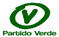 